Ketterlinus Elementary School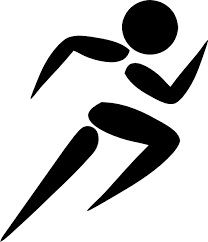 St. Johns County School District67 Orange Street		Saint Augustine, FL  32084(904) 547-8540 * Fax (904) 547-8554Just Run Permission Slip  ~  2020-2021Calling all runners!Ketterlinus will be starting an after-school running club! This club is open to boys and girls in all grade levels! We will be focusing on nutrition, health and fitness. Practices will be held on Mondays. If you would like to participate, please detach the bottom form and return it along with the $40 membership fee. Space is limited and participation will be on a first come, first served basis.